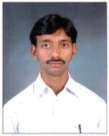 N.V.S.S Pavan Kumar GOTETI	Email:	gnvss.pavan@gmail.comChemistry Lecturer	Mobile: +918148114774, 8332852703  Career Objective	To obtain a post as a chemistry lecturer at a reputable educational institution with a solid chemistry department, and to continue enhancing my skills in teaching students the fundamentals of the subject  EXPERIENCE SUMMARY	Having 10  years of experience in teaching industry as chemistry lecturerExtensive knowledge on teaching State, CBSE board and Secondary school syllabus.Trained and provided the guidance to students on IIT, AIEEE, NEET and Various Olympiad Level Exams.Extensive hands-on experience in the practice of Chemistry and solid grasp of its theoriesComprehensive knowledge and understanding of the subject to create, execute, and analyse student assessmentsAbility to work closely and collaboratively with the school administrationExceptional leadership qualities and amazing ability to maintain order in the classroomProficiency in a wide range of teaching methods and techniquesIn-depth knowledge and experience in developing unique lesson plans suited to any number of students with special needsGood interpersonal and communication skills to maintain great relationships with colleagues and students.  EDUCATIONAL QUALIFICATION	B.Ed(Physical Sciences)from KMR College of Education, Puttur, AP -2017-2019M.sc Organic Chemistry from Andhra university - 2009B.sc Chemistry from Andhra university – 2004  TECHNICAL SKILLS	  PROFESSIONAL EXPERIENCE	   Currently working as Chemistry Lecturer, June 2021 to Till date.    SRI Y.N.M.Degree college, Narsapuram, W.G.Dist A. P     Junior Lecturer, November 2020 to March 2021.       A.A (UK) Junior college, Penumantra, W.G.Dist A.P    NEET faculty as a team of Vasishta Competitive Education Institutions, HyderabadMarch 2018 to 2020 March. Sunbeam Senior Secondary School, VELLORE Tamil nadu.Academic Coordinator and Lecturer, June 2016 to March 2018.Velammal Vidyaashraam Surapet Chennai.Chemistry Head of the department, June 2013 to April 2016Sri Chaitanya Techno School, Narsapuram, W.G.Dist, Andhra Pradesh.Junior Lecturer, October 2009 to April 2013Aditya Junior College, Palakollu W.G.Dist, Andhra Pradeshmm  Personal Details	  Permanent Details	ToolsMicrosoft Excel, Word, Power Point.Operating SystemMs-DOS, XP, Windows 7, Lower in Type WritingFather NameVijaya Saradhi GotetiDate of Birth05-07-1982Address DetailsD.No 35-35-6/1, bommala veedhi, gayatri nivas, TANUKU-534211,W.GDt, A.PFather NameVijay Saradhi GotetiDate of Birth05-07-1982Address DetailsH.NO 53-6-5,C/O Y.Ramakrishna Sharma, Sambanna Agraharam,Palakol A.P